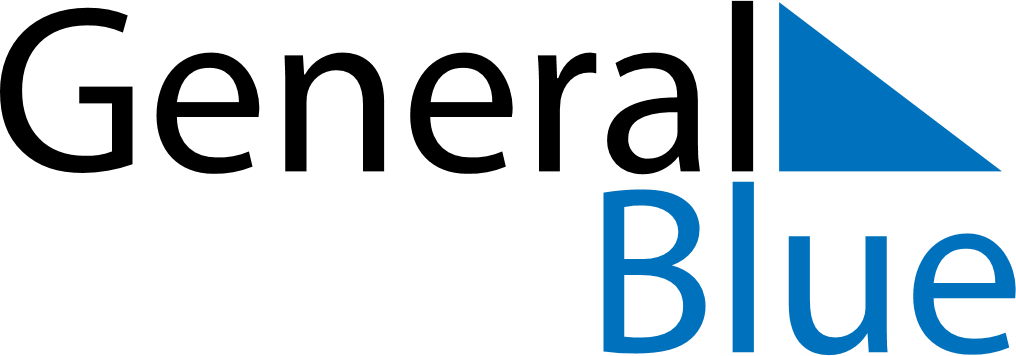 June 2024June 2024June 2024June 2024June 2024June 2024June 2024Ranua, Lapland, FinlandRanua, Lapland, FinlandRanua, Lapland, FinlandRanua, Lapland, FinlandRanua, Lapland, FinlandRanua, Lapland, FinlandRanua, Lapland, FinlandSundayMondayMondayTuesdayWednesdayThursdayFridaySaturday1Sunrise: 2:26 AMSunset: 11:56 PMDaylight: 21 hours and 29 minutes.23345678Sunrise: 2:22 AMSunset: 12:01 AMDaylight: 21 hours and 38 minutes.Sunrise: 2:18 AMSunset: 12:05 AMDaylight: 21 hours and 47 minutes.Sunrise: 2:18 AMSunset: 12:05 AMDaylight: 21 hours and 47 minutes.Sunrise: 2:14 AMSunset: 12:10 AMDaylight: 21 hours and 56 minutes.Sunrise: 2:09 AMSunset: 12:14 AMDaylight: 22 hours and 5 minutes.Sunrise: 2:05 AMSunset: 12:19 AMDaylight: 22 hours and 14 minutes.Sunrise: 2:00 AMSunset: 12:24 AMDaylight: 22 hours and 23 minutes.Sunrise: 1:56 AMSunset: 12:29 AMDaylight: 22 hours and 33 minutes.910101112131415Sunrise: 1:51 AMSunset: 12:35 AMDaylight: 22 hours and 43 minutes.Sunrise: 1:45 AMSunset: 12:40 AMDaylight: 22 hours and 54 minutes.Sunrise: 1:45 AMSunset: 12:40 AMDaylight: 22 hours and 54 minutes.Sunrise: 1:40 AMSunset: 12:46 AMDaylight: 23 hours and 6 minutes.Sunrise: 1:33 AMSunset: 12:53 AMDaylight: 23 hours and 19 minutes.Sunrise: 1:24 AMSunset: 1:02 AMDaylight: 23 hours and 37 minutes.Sunrise: 1:39 AMSunrise: 1:39 AM1617171819202122Sunrise: 1:39 AMSunrise: 1:39 AMSunrise: 1:39 AMSunrise: 1:39 AMSunrise: 1:39 AMSunrise: 1:39 AMSunrise: 1:39 AMSunrise: 1:39 AM2324242526272829Sunrise: 1:39 AMSunrise: 1:39 AMSunrise: 1:39 AMSunrise: 1:39 AMSunrise: 1:39 AMSunrise: 1:39 AMSunrise: 1:39 AMSunrise: 1:31 AMSunset: 1:03 AMDaylight: 23 hours and 32 minutes.30Sunrise: 1:39 AMSunset: 12:55 AMDaylight: 23 hours and 16 minutes.